Town of Scituate 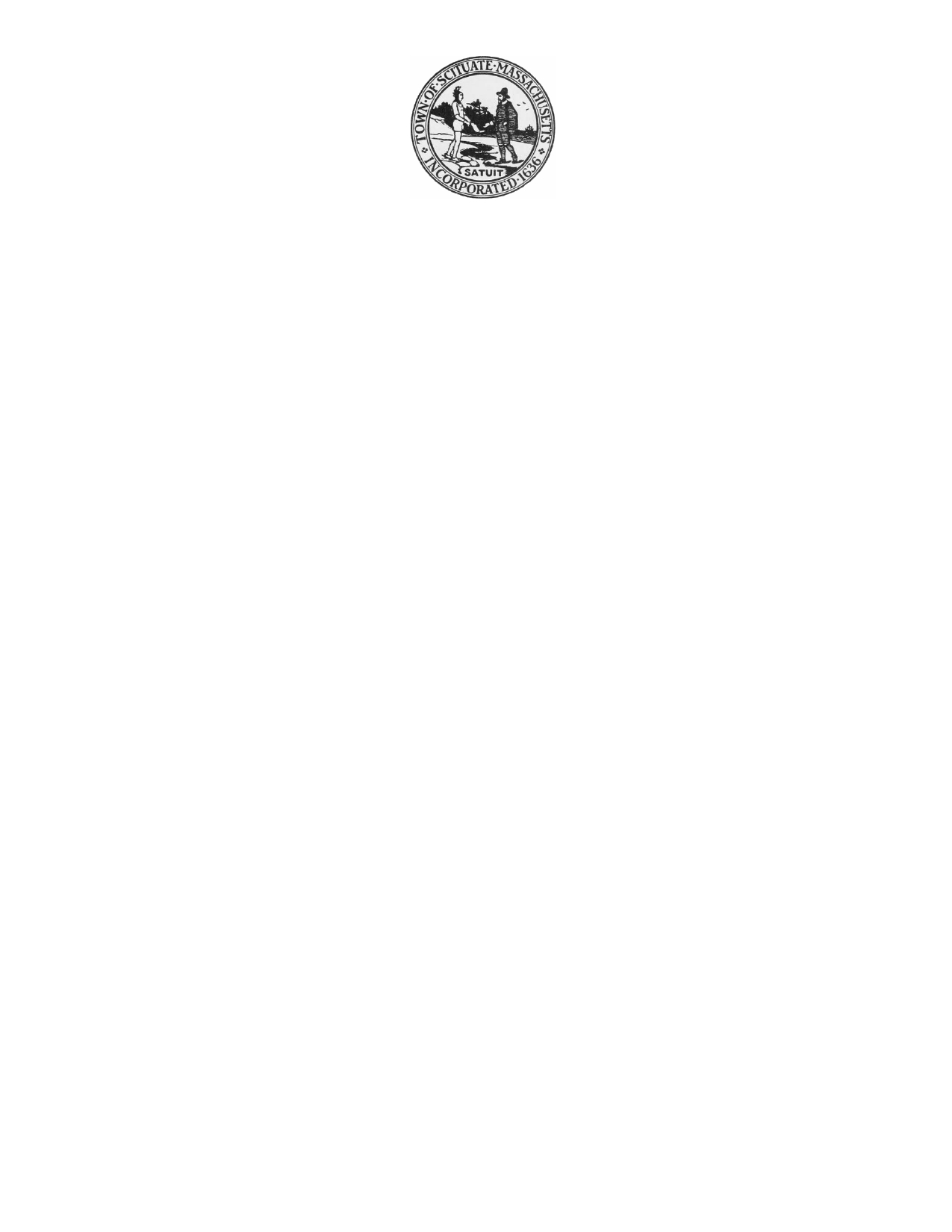 Affordable Housing Trust600 Chief Justice Cushing Highway Scituate, MA 02066www.scituatema.govAGENDAAFFORDABLE HOUSING TRUSTWednesday, October 16, 2019 – 6:30 pmTown Library – Small Conference RoomMeeting called to orderAcceptance of agendaAcceptance of minutesDiscussion – Housing Production Plan RFP Old BusinessNew Business Adjourn